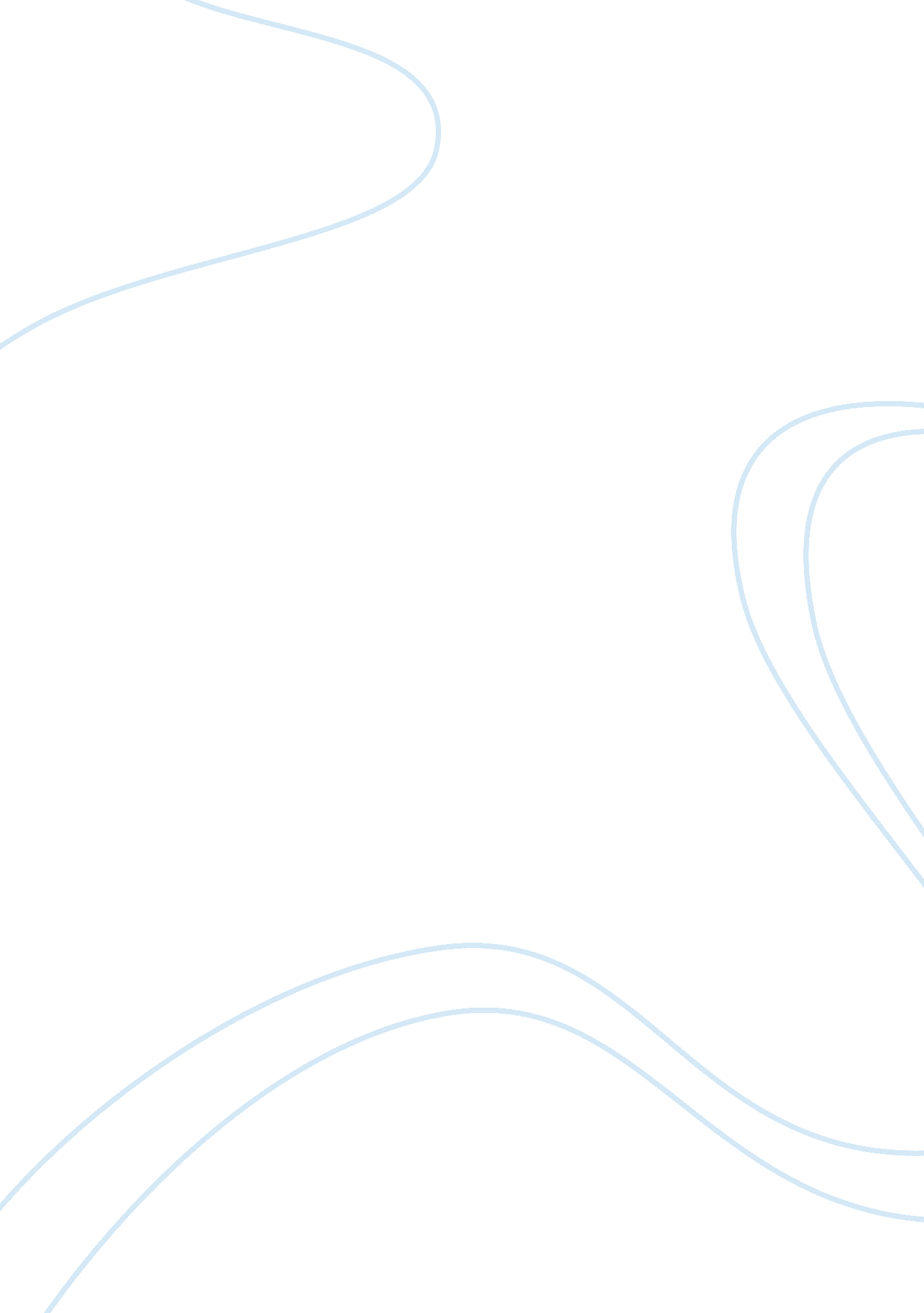 Traveling to new york and traveling to florida: compare and contrast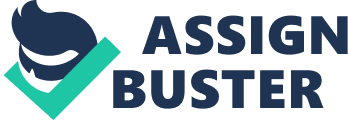 Traveling to New York and Traveling to Florida: Compare and Contrast Abstract Florida and New York are considered to be the most important state of United States, not only in terms of politics and Business, but also, due to tourism. These are the states that welcome millions of travelers annually and earn lot of revenue for the country. They have numerous thinks in common like both have the coastline along Atlantic Ocean; Both offer easy transport, economical hotels and cultural diversity. But, they also differ in aspects like like weather, geography, sightings and shopping places. The paper covers all major similarities and differences that a traveler might experience, while one might travel in these states. Table of Contents Abstract Introduction Body Wonders of Traveling Traveling in New York Traveling in Florida Comparison Cultural Diversity Transport Hotels Food Contrast Weather Geography Sightings and Attractions Shopping Conclusion Works Cited Traveling to New York and Traveling to Florida: Compare and Contrast Introduction World is full of beautiful places and we see around us, we realize that this world is not only the stunning place but the one worth experiencing and traveling. When we broaden our thinking and the experiences, we realize that even different parts of the same city are different. If we visit different places of the same city we realize that world has put before us, its wonders and marvels. People who have travel and love this agree to the fact that travel itself is the source of great success and pleasure. The joys of travel are beyond measure and beyond imagination, unless the one tries it. Every place has its distinct features and the distinct characteristic, so, every new place opens, before travelers, a new world and helps them to enjoy and experience those wonders. Even the place that was visited earlier helps to know and learn new things that the travel might have missed last time or developed and appeared in the time between two visits. America has proved itself to be the land of dreams, opportunities, pleasures and attraction. It annually attracts million of travelers to its different states, from Americans themselves and also a large variety of foreigners. The open grounds from the people from all over the world have made America, a multi cultural, a multi religious and a multi ethnic country. Due to the common element in America, a thing that should be considered is the versatility in different states. This is the compare and contrast paper about traveling in New York and traveling in Florida and covers the details about what a person might experience there. Body Everyone as individual interests and there are people who love to travel and explore the world around them. For some people traveling might be the tyring business, but, the people who love traveling are aware of the joy and pleasure that iy might bring to the people and the experiences that they can have by visiting different places. Travelling is not only the recreational, but, also the educational one and offers a lot of benefits. Wonders of Traveling Irrespective of thee fact that a person visits a place for educational or the recreational purpose, it always bring positive addition and changes into the personality of the traveler. Some people may visit other places for business purpose, some for educational and some for the leisure, but all the factors contribute towards the personality and health of a person. It helps in improving interpersonal growth, improve information about places and related facts, increase adeptness and deftness and most importantly the most essential skills of life. The psychological impact of relaxation, leisure, satisfaction and motivation are developed in a person, when he takes time, out of the routine and indulges oneself into soothing and relaxing activities. Regarding the role of traveling in success and motivation, it is believed and experienced by a lot of travelers that when they visit new places they come to meet new people, see new things, visit new places and understand about the versatility and the change in perspective. Such activities help a person to see the same problem from a different angle and to provide perspective to life and profession. (Stone and Patrick) Within America, there are numerous places, which are worth visiting and help the people to develop new ideas, relax and roam around. Among all the states of America, Florida and New York are considered to be the most noticeable ones. Traveling in New York New York is one of the busiest cities of the world and hustle and bustle on its every road. The concept of American dream that has been developed years ago, seems true when one visits New York. It is a place that welcomes people from all parts of the world and introduces the developed and most stylish side of United States. America that is shown in movies i. e. place of nightclubs, hotels, architecture, cars and busy life seem true in this city. This is a city that remains awake 24 hours and provides facilities irrespective of the fact that people come out of their house at day or at night. It invites the people all over the world, who want to make their career in Hollywood and become face of the industry. It has wonders, within it, for tourists it is a paradise and they can observe and experience the America that is changing with a rapid pace and has skyscrapers all over. The economic and social growth of the country can be well observed in this city. (Chevron) Traveling in Florida Florida is another beautiful place in America and offers the pleasures of nature and sceneries. One can enjoy the beautiful sandy beaches and the memorable theme parks that make this different from any other place in United States. It is well known for the fact how housing field is developing in this area and even this place is known for the people who want to settle here for life time. it s the combination of busy world and the places that offer peace and quiet to the ones, who want to live at a quiet place. Florida is multicultural cities and has people from Caribbean, Latin American, Spanish and Cubans. Its gives the impression of world, within itself and represents different cultures and ethnic groups. Sunny weather invites the people that want to enjoy the beaches and the warm weather. Wilderness and the natural scenes are the special aspect of this place and are the most attractive factor for travelers (Veness and Veness). Comparison Although, New York and Florida apparently seem to be the different places, but, there are a lot of things in common and there are numerous facts they share. Some will be discussed here. Cultural Diversity It is a well known fact that America is a multi cultural country and is the one that not only respects, but also, celebrates various cultures of the world. New York is a metropolitan and people from not only different parts of America, but, of the world are settled here and are living and working in Harmony. Due to the presence of the Film Industry, people from different countries are also attracted here and work along with Americans. When a traveler leaves the airport he starts having the experience of the lifetime. The experience of cultural diversity starts from the people who land on this airport, taxi drivers belonging to different countries and the people working in the streets and shops. From corporate level to people on the streets, a traveler can see people of different origins, here (Chevron). Florida is considered as the land of the people majorly belonging from Latin America, but, a lot of Asians, people from Caribbean, Cubans, Caucasians and most of the Latin America have become the locals of this city. Cultural diversity is common in Florida and New York and in spite of less busier city than New York; traveler can see people from different backgrounds. One might think that m. ost of them are travelers, but, it is a surprising fact that people of different origins have settled here and made Florida a world in it (Campbell, Denniston and Karlin). Transport Most important thing that a traveler will enjoy in New York will be the ease with which he can travel from one place to another and how he can reach his destination, without any issues. The most common modes of communication that are available in New York include: commuter rails, buses, subways and taxis. When a traveler leaves airport or the bus stand he easily finds taxi from the airport or the stand and can reach his destination. It is a common scene in New York that in spite of being the busy city and the lots of traffic, some people also use bicycles to move from on place to another (Chevron). In Florida, intercity rail is the most common and easily available and easily reached transport. In addition to this, travelers can easily find yellow cabs that can take people at their destination. There is an excellent road system n the country and the busses available can take traveler to different parts of Florida easily, anywhere and anytime. (Campbell, Denniston and Karlin) Hotels Most amazing thing about New York is that it is the economic hub, busiest city, populace one and the one with millions of visitors, but, traveler can fig most luxurious to the cheapest hotels in this area. People who only want to roam about and experience New York can get most economical place and the ones who want to stay in luxury can find the five starts hotels also. There are around five hundred options of different hotels and inns are available in New York, which serve all types of people (Chevron). Abundance of hotels and restaurants, in Florida, are present due to the abundance of beaches here. Since traveler who come in Florida often visit beaches and countryside, so they prefer guest houses and tents and which are available. In the rural side, economical and most luxurious hotels are available. Varieties of hotels give the choice to the travelers and help then to choose a hotel within their budget (Veness and Veness). Food Food truck culture is becoming common in New York, which provides junk, traditional, Mexican, African, Thai and al, kinds of foods are available to the travelers at economical rate. Travelers who want to enjoy more sophisticated restaurants and experience the sophisticated food, and then they can also go to numerous restaurants and shops opened in all parts of New York (Chevron). A variety of food options are available all over Florida and the options vary with the population and the terrain. In rural sides, all types of food i. e. junk t the specialties of different cultures are available. Since, Florida has a large beach, so, seafood is really common in this area and variety of seafood increase at the restaurants and hotels near the beaches. Traditional food of America is available everywhere, but, the people of different nationalities have opened restaurants and the abundance of food trucks helps in increasing the options available. (Campbell, Denniston and Karlin). Contrast Being different part of same country, New York and Florida have lot of commonalities, but, they also have numerous differences that make then different from one another and encourage the traveler to visit both states. Weather Weather of New York and Florida is totally different from one another. In New York there different seasons, along with summer and winter people also experience spring an autumn. The winters of New York are very cold and the temperature drops to as low as -2 degree centigrade. Heavy snow fall is common in New York and the hurricanes are common in this area (Chevron). In comparison to New York, in Florida, it is either really hot or warm. Winters in this area is not very chilly, the beaches make the temperature normal even in the winter. Southern Florida remains warm even in the winter, but, in northern Florida, temperature may fall to the freezing point and can create difficulties for the locals and visitors (Veness and Veness). Geography New York is Atlantic Ocean and the Hudson River, people even use fairies for the leisure purpose, although, its coast line is really small, as comparison to Florida. But, the main cities of New York have developed and there are skyscrapers all over the place. There is varied geography of New York, having plains, mountains, river, lakes and all other natural treasures, but, it is well known for its urban side. There are natural sights, but, the urban world of New York is more popular among the travelers (Chevron). Florida is actually situated on a peninsula made by Atlantic Ocean and the Mexican Gulf. The coastline of Florida is really large and spreads to 13, 476 Km in NOAA system. Beaches are the main attraction in these areas and due to such a large coastline, and being at the sea level, the state is generally plain and offers numerous beaches for the travelers (Campbell, Denniston and Karlin). Sightings and Attractions In terms of attractions and sightings, New York is one of a kind. Statue of Liberty is considered the most important place that every traveler, in the New York, wants to visit. Metropolitan Museum of Art is another important attraction of the city. Museum of Modern Art, Empire State Building, Times Square, Museum of Natural history, botanical garden and China town are the most popular and most visited places by the traveler. The urban world of New York is really attractive and invites travel to explore its wonders. Most of the places that people love to visit in New York are manmade. In comparison to other places, New York is considered to be the place Museums, art galleries and gardens and offers the combination of old and new world (Chevron). Florida is known for its theme parks and among them; Disney World is considered to be the main attraction. It spreads on 47 miles and has restaurants, themed hotels mater parks, shops and gold course and attracts the people all over the world, it is not only the most favorite place for children, but also for the adult travelers. Universal Orlando made by the universal Studio, Sea world, LegoLand, Kennedy Space Centre and most importantly its beaches are the most visited places. The natural scenes and the sights in Florida are more famous among the travelers and this provides the combination of manmade and the natural sights like John Pennekamp Coral Reef State Park and Everglades that a traveler wants to pay a must visit. This feature has made Florida more attractive place form travelers with different preferences and different likings (Veness and Veness). Shopping Both are really big states and the shopping place that are available here are incredible. If analysis of New York’s markets and the shopping complex is done, then because of being the urban area, numerous brands can be found at a single road or street and even in the same shopping complex. There are very expensive shopping malls to the ones that offer the most economical things and the ones with discounts. The most important attribute that these malls and shopping centers offer is that they work 24 hours a day and make it really easy for everyone to shop in accordance with their preferences. The most popular market among the travelers is China town, which attracts people of all ethnicities (Chevron). Shopping Malls in Florida are also incredible like those in New York, but, the versatility is far less here. Another thing that differentiates the markets of Florida from New York’s is that most of the malls close by 11pm. The shops do not remain open round the clock and the variety of traditional and all the ethnicities cannot be found at a single place. (Campbell, Denniston and Karlin) ConclusionNew York and Florida are the beautiful states of America and are the true representatives of American culture, history and the diversity. They workers and travelers from all over the world and the people here facilitate and accommodate them among themselves. Diversity is the most beautiful feature of these states and this ensures that America is actually the land of dreams. It offers all the facilities that a traveler wisher for like easy transportation, economical hotels and the variety of food. Apart from these features they are also different in a lot of aspects. New York is known and celebrated for its urban sides, museums and galleries, whereas Florida is known for its theme parks and beaches. Difference in weather and geography make it worth visiting even from the Americans, belonging to different states. In spite of the similarities and differences in these states, these are the places that should be visited by everyone and should be on the list of travel lover. Works Cited Campbell, Jeff, et al. Lonely Planet Florida. Melbourne, Australia: Lonely Planet, 2014. Chevron, Doris. MARCO POLO Travel Guide New York. Ostfildern, Germany: MAIRDUMONT GmbH & Co. , 2014. Stone, Matthew J. and James F. Patrick. “ The Educational Benefits of Travel Experiences: Literature Review.” Journal of Travel Research, 52(6)(2013): 731-744. Veness, Simon and & Susan Veness. “ The Telegraph Travel.” 2012. Telegraph. 29 June 2015 . 